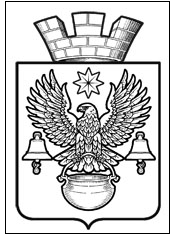 ПОСТАНОВЛЕНИЕАДМИНИСТРАЦИИКОТЕЛЬНИКОВСКОГО ГОРОДСКОГО ПОСЕЛЕНИЯКОТЕЛЬНИКОВСКОГО МУНИЦИПАЛЬНОГО РАЙОНА                                   
 ВОЛГОГРАДСКОЙ ОБЛАСТИ00.02.2022 г.                                                                                 № 00         ПРОЕКТОб утверждении формы проверочного листа(списка контрольных вопросов), применяемого при осуществлении муниципального контроля на автомобильном  транспорте, городском наземном электрическом транспорте и в дорожном хозяйстве Котельниковского городского поселения Котельниковского муниципального районаВолгоградской области         В соответствии с Постановлением Правительства РФ от 27.10.2021 N 1844 "Об утверждении требований к разработке, содержанию, общественному обсуждению проектов форм проверочных листов, утверждению, применению, актуализации форм проверочных листов, а также случаев обязательного применения проверочных листов", Федеральным законом от 31.07.2020 248-ФЗ «О государственном контроле (надзоре) и муниципальном контроле в Российской Федерации»,  руководствуясь  Федеральным законом от 06.10.2003 г. №131-ФЗ «Об общих принципах организации местного самоуправления в Российской Федерации», Уставом Котельниковского городского поселения,  администрация Котельниковского городского поселения  ПОСТАНОВЛЯЕТ:1. Утвердить форму проверочного листа (списка контрольных вопросов), применяемого при осуществлении муниципального контроля на автомобильном транспорте, городском наземном электрическом транспорте и в дорожном хозяйстве Котельниковского городского поселения Котельниковского муниципального района Волгоградской  области, согласно приложению №1.2. Постановление администрации от 27.09.2021 г. № 681 «Об утверждении формы проверочного листа (списка контрольных вопросов), применяемой при осуществлении  муниципального контроля на автомобильном транспорте, городском наземном электрическом транспорте и в дорожном хозяйстве Котельниковского  городского поселения Котельниковского муниципального района Волгоградской  области» признать утратившим силу.3. Контроль за исполнением настоящего постановления оставляю за собой.4. Настоящее постановление подлежит обнародованию на официальном сайте администрации Котельниковского городского поселения.Глава Котельниковскогогородского поселения                                                                                       А.Л. ФедоровПриложение №1к постановлению администрации
Котельниковского городского поселения
от «    » февраля 2022 года № 00УТВЕРЖДЕНО:постановлением администрации
Котельниковского городского поселения
от «00» февраля 2022 года № ___   QR-кодНа документы, оформляемые контрольным органом, наносится QR-код, сформированный единым реестром, обеспечивающий переход на страницу в информационно-телекоммуникационной сети "Интернет", содержащую запись единого реестра о профилактическом мероприятии, контрольном мероприятии в едином реестре, в рамках которого составлен документ.При использовании для просмотра информации QR-кода сведения отображаются без ограничений доступа к ним.ФОРМА
ПРОВЕРОЧНОГО ЛИСТА(СПИСКА КОНТРОЛЬНЫХ ВОПРОСОВ), ПРИМЕНЯЕМОГОПРИ ОСУЩЕСТВЛЕНИИ МУНИЦИПАЛЬНОГО КОНТРОЛЯ НААВТОМОБИЛЬНОМ  ТРАНСПОРТЕ, ГОРОДСКОМ НАЗЕМНОМЭЛЕКТРИЧЕСКОМ ТРАНСПОРТЕ И В ДОРОЖНОМ ХОЗЯЙСТВЕКОТЕЛЬНИКОВСКОГО ГОРОДСКОГО ПОСЕЛЕНИЯКОТЕЛЬНИКОВСКОГО МУНИЦИПАЛЬНОГО РАЙОНАВОЛГОГРАДСКОЙ ОБЛАСТИг. Котельниково                                                                                «_____»__________20_   г.1. Наименование контрольного органа: Администрация Котельниковского городского поселения Котельниковского муниципального района Волгоградской области(отдел жилищно-коммунального хозяйства администрации Котельниковского городского поселения Котельниковского муниципального района Волгоградской области)2. Контролируемое лицо (фамилия, имя  и отчество  (при наличии) гражданина или   индивидуального предпринимателя, являющегося контролируемым лицом, его идентификационный номер налогоплательщика и (или) основной государственный    регистрационный номер индивидуального предпринимателя,  адрес  регистрации гражданина или индивидуального  предпринимателя,  наименование  юридического  лица, являющегося  контролируемым лицом, его идентификационный  номер налогоплательщика и (или) основной  государственный  регистрационный номер, адрес организации (ее   филиалов, представительств, обособленных структурных подразделений): _________________________________________________________________________________________________________________________________________________________________________________________________________________________________________________________________________________________________________________________________________________________________________________________________________________________________________________________________________3. Место   проведения   контрольного   мероприятия   с   заполнением проверочного листа: _____________________________________________________________________________4. Объект муниципального контроля __________________________________________________________________________________________________________________________5. Реквизиты решения о проведении контрольного мероприятия: __________________________________________________________________________________________________________________________________________________________6. Учетный номер контрольного мероприятия и дата присвоения учетного номера контрольного мероприятия в едином реестре проверок: _________________________________________________________________________________________________________________________________________________________7. Должность, фамилия   и   инициалы   должностного   лица   (лиц) контрольного  органа,  проводящего (-их)  контрольное  мероприятие и заполняющего (-их) проверочный лист __________________________________________________________________________________________________________________________________________________________8. Список  контрольных  вопросов, отражающих содержание обязательных требований,  ответы  на  которые  свидетельствуют  о  соблюдении или несоблюдении  юридическим  лицом,  индивидуальным  предпринимателем, гражданином обязательных требований, составляющих предмет проверки:контролируемым лицом обязательных требований (далее - перечень вопросов):II. Деятельность по осуществлению работ по капитальному ремонту, ремонту и содержанию автомобильных дорог общего пользования местного значения муниципального образования – Котельниковское городское поселение и искусственных дорожных сооружений на них (включая требования к дорожно-строительным материалам и изделиям) в части обеспечения сохранности автомобильных дорог общего пользования местного значения муниципального района________________________________________________________________________________________________________________________________________________________________________________________________________________________________________________________________________________________________________________________________________________________________________________________________________________________________________________________________________________________________________________________________________________(пояснения и дополнения по контрольным вопросам, содержащимся в перечне)________________________________________________________                    _______                              ________________________________________________________(должность и ФИО должностного лица, проводящего                                      (подпись)                                  (дата) плановую проверку  и    заполнившего проверочный лист)_______________________________________________________                  _______                  __________(должность и ФИО должностного лица юридического лица,                        (подпись)                             (дата) ФИО индивидуального предпринимателя присутствовавшего при заполнении проверочного листа)№ п/пВопросы, отражающие содержание обязательных требованийРеквизиты нормативных правовых актов, с указанием их структурных единиц, которыми установлены обязательные требованияОтветы на вопросыОтветы на вопросыОтветы на вопросыОтветы на вопросыОтветы на вопросыОтветы на вопросыОтветы на вопросыОтветы на вопросы№ п/пВопросы, отражающие содержание обязательных требованийРеквизиты нормативных правовых актов, с указанием их структурных единиц, которыми установлены обязательные требованияДаНетНетНетНепременимоНепременимоПримечаниеПримечание1Имеется ли у контролируемого лица право осуществлять перевозки по муниципальным маршрутам регулярных перевозок по регулируемым тарифам?пункт 2 статьи 14 Федерального закона от 13.07.2015 г. № 220-ФЗ «Об организации регулярных перевозок пассажиров и багажа автомобильным транспортом и городским наземным электрическим транспортом в Российской Федерации и о внесении изменений в отдельные законодательные акты Российской Федерации» (далее – Федеральный закон № 220-ФЗ)2Имеется ли у контролируемого лица право осуществлять перевозки по муниципальным маршрутам регулярных перевозок по нерегулируемым тарифам?подпункт 19 пункта 1, пункт 2 статьи 17 Федерального закона № 220-ФЗ, 3Истек ли срок действия муниципального контракта или свидетельства об осуществлении перевозок по муниципальному маршруту регулярных перевозок данного свидетельства?статья 421 Гражданского кодекса Российской Федерации, статья 34 Федерального закона от 05.04.2013 г. № 44-ФЗ «О контрактной системе в сфере закупок товаров, работ, услуг для обеспечения государственных и муниципальных нужд», пункт 5 статьи 19 Федерального закона № 220-ФЗ4Предоставляет ли контролируемое лицо отчеты об осуществлении регулярных перевозок по муниципальным маршрутам в сроки установленные требованиями законодательства?пункт 1 статьи 37 Федерального закона № 220-ФЗ, 5Соблюдаются ли контролируемым лицом условия муниципального контракта и свидетельства об осуществлении перевозок по муниципальному маршруту регулярных перевозок по следующим вопросам:подпункты 1 и 2 пункта 1 статьи 8, пункт 2 статьи 307, статья 309, пункт 1 статьи 314 Гражданского кодекса Российской Федерации, приказ Минтранса России от 10.11.2015 г. № 331 «Об утверждении формы бланка свидетельства об осуществлении перевозок по маршруту регулярных перевозок и порядка его заполнения»5.1.соответствие количества транспортных средств на маршруте утвержденному расписанию движения автобусов6Осуществляет ли контролируемое лицо регулярные перевозки в соответствии с утвержденным расписанием движения транспортных средств по муниципальному маршруту регулярных перевозок?Пункт 5 статьи 19 Федерального закона от 08.11.2007 г.7Соблюдаются ли требования перевозки пассажиров и багажа?Статьи 19-22 Федерального закона от 08.11.2007 № 259-ФЗ «Устав автомобильного транспорта и городского наземного электрического транспорта»8Соблюдаются ли Правила перевозок пассажиров и багажа автомобильным транспортом и городским наземным электрическим транспортом?Пункт 1 Постановления Правительства РФ от 01.10.2020 № 1586 «Об утверждении Правил перевозок пассажиров и багажа автомобильным транспортом и городским наземным электрическим транспортом»№ п/пПеречень вопросов, отражающих содержание обязательных требованийНормативный правовой акт, содержащий обязательные требования (реквизиты, его структурная единица)Ответы на вопросыОтветы на вопросыОтветы на вопросыОтветы на вопросыОтветы на вопросыОтветы на вопросыОтветы на вопросыОтветы на вопросыОтветы на вопросыОтветы на вопросы№ п/пПеречень вопросов, отражающих содержание обязательных требованийНормативный правовой акт, содержащий обязательные требования (реквизиты, его структурная единица)ДаНетНетНетНетНетНетНепремени-моНепремени-моНепремени-моПриме-чаниеПриме-чаниеПриме-чание1.Соблюдаются ли  требования при осуществлении работ по капитальному ремонту, ремонту и содержанию автомобильных дорог, в том числе: Федерального закона от 08.11.2007 № 257-ФЗ «Об автомобильных дорогах и о дорожной деятельности в Российской Федерации и о внесении изменений в отдельные законодательные акты Российской Федерации», Приказ Минтранса России от 16.11.2012 № 402 «Об утверждении Классификации работ по капитальному ремонту, ремонту и содержанию автомобильных дорог»1.1.на покрытии проезжей части должны отсутствовать проломы, просадки, выбоины и иные повреждения или дефекты, а также посторонние предметы, затрудняющие движение транспортных средств с разрешенной скоростью и представляющие опасность для потребителей транспортных услуг или третьих лиц;подпункт «а» пункта 13.2. технического регламента Таможенного союза «Безопасность автомобильных дорог» ТР ТС 014/20111.2.водоотвод с проезжей части должен находиться в состоянии, исключающем застой воды на покрытии и обочинах;подпункт «а» пункта 13.2. технического регламента Таможенного союза «Безопасность автомобильных дорог» ТР ТС 014/20111.3.ровность дорожного покрытия должна обеспечивать безопасные условия движения с установленной для данного класса и категории автомобильной дороги скоростью движения.подпункт «в» пункта 13.2. технического регламента Таможенного союза «Безопасность автомобильных дорог» ТР ТС 014/20111.4.дорожные знаки должны обладать заданными характеристикамиподпункт «а» пункта 13.5. технического регламента Таможенного союза «Безопасность автомобильных дорог» ТР ТС 014/20111.5.местоположение соответствующих дорожных знаков должно обеспечивать своевременное информирование водителей транспортных средств и пешеходов об изменении дорожных условий и допустимых режимах движения;подпункт «а» пункта 13.5. технического регламента Таможенного союза «Безопасность автомобильных дорог» ТР ТС 014/20111.6.установка дорожных знаков, за исключением временных, не должна приводить к уменьшению габаритов приближения автомобильных дорог и дорожных сооружений на них.подпункт «а» пункта 13.5. технического регламента Таможенного союза «Безопасность автомобильных дорог» ТР ТС 014/20111.7.дорожная разметка должна быть различима в любых условиях эксплуатации, за исключением случаев, когда поверхность автомобильной дороги загрязнена или покрыта снежно-ледяными отложениями;подпункт «б» пункта 13.5. технического регламента Таможенного союза «Безопасность автомобильных дорог» ТР ТС 014/20111.8.дорожные светофоры должны быть размещены таким образом, чтобы они легко воспринимались участниками дорожного движения в различных погодных и световых условиях, не были закрыты какими-либо препятствиями, обеспечивали удобство обслуживания и уменьшали вероятность их повреждения;подпункт «в» пункта 13.5. технического регламента Таможенного союза «Безопасность автомобильных дорог» ТР ТС 014/20111.9.минимальная видимость сигналов дорожных светофоров, включая символы, используемые на рассеивателях сигналов, должна обеспечивать водителям транспортных средств возможность безопасного совершения маневра или остановки как в светлое, так и в темное время суток;подпункт «в» пункта 13.5. технического регламента Таможенного союза «Безопасность автомобильных дорог» ТР ТС 014/20111.10.замену вышедшего из строя источника света дорожного светофора, а также ликвидацию повреждений электромонтажной схемы в корпусе дорожного светофора или электрического кабеля после его обнаружения дорожно-эксплуатационной службой и документального оформления, следует осуществлять в сроки, установленные в международных и региональных стандартахподпункт «в» пункта 13.5. технического регламента Таможенного союза «Безопасность автомобильных дорог» ТР ТС 014/20111.11.технические средства организации дорожного движения, применение которых вызвано причинами временного характера (дорожно-строительные работы, организация ограничения или прекращения движения транспорта в установленном порядке в период возникновения неблагоприятных природно-климатических условий, в случае снижения несущей способности конструктивных элементов автомобильной дороги, ее участков и в иных случаях в целях обеспечения безопасности дорожного движения), должны быть своевременно установлены (устроены) и использованы лишь в периоды действия ограничивающих факторов;подпункт «е» пункта 13.5. технического регламента Таможенного союза «Безопасность автомобильных дорог» ТР ТС 014/20111.12.для лучшего восприятия водителями временных дорожных знаков на одной опоре должно быть установлено не более двух знаков и одного знака дополнительной информации (таблички);подпункт «е» пункта 13.5. технического регламента Таможенного союза «Безопасность автомобильных дорог» ТР ТС 014/20111.13.поврежденные ограждения на автомобильных дорогах после их обнаружения дорожно-эксплуатационной службой и документального оформления должны быть восстановлены в сроки, установленные в международных и региональных стандартахпункт 13.6. технического регламента Таможенного союза «Безопасность автомобильных дорог» ТР ТС 014/20111.14.очистка покрытия автомобильной дороги от снега должна осуществляться с проезжей части, остановок общественного наземного транспорта, тротуаров, обочин, съездов, площадок для стоянки и остановки транспортных средств;пункт 13.9. технического регламента Таможенного союза «Безопасность автомобильных дорог» ТР ТС 014/20111.15.сроки ликвидации зимней скользкости и окончания снегоочистки для автомобильных дорог в зависимости от их значения, класса и категории, а также интенсивности и состава движения устанавливаются в международных и региональных стандартахпункт 13.9. технического регламента Таможенного союза «Безопасность автомобильных дорог» ТР ТС 014/20111.16.капитальный ремонт и эксплуатация автомобильных дорог и дорожных сооружений на них должны осуществляться с применением дорожно-строительных материалов и изделий, соответствующих требованиям ТР ТС 014/2011 и проектной документации;пункт 14.5. технического регламента Таможенного союза «Безопасность автомобильных дорог» ТР ТС 014/20112.Согласовано  ли  разрешение  на  строительство,  реконструкцию  автомобильных  дорог  органом  местного  самоуправления?пункт  3  статьи  16  Федерального  закона  от  08.11.2007  №257-ФЗ  «Об  автомобильных  дорогах  и  о дорожной  деятельности  в  Российской Федерации  и о внесении изменений  в отдельные  законодательные  акты  Российской  Федерации3Выдано ли органом  местного самоуправления разрешение на  строительство  в  случае  прокладки,  переноса,  переустройства  инженерных  коммуникаций  в  границах  придорожных  полос  автомобильной  дороги?пункт  5  статьи  19  Федерального  закона  от  08.11.2007  №257-ФЗ «Об  автомобильных  дорогах  и о  дорожной  деятельности в  Российской Федерации  и о внесении  изменений в  отдельные  законодательные  акты  Российской  Федерации»  4.Осуществляется ли  размещение  объектов  дорожного  сервиса  в  границах полосы  отвода  автомобильной  дороги  в  соответствии с  документацией  по  планировке  территории  и требованиями  технических  регламентов?пункт  1  статьи  22  Федерального  закона  от  08.11.2007  №257-ФЗ «Об  автомобильных  дорогах  и о  дорожной  деятельности в  Российской Федерации  и о внесении  изменений в  отдельные  законодательные  акты  Российской  Федерации»  5.Не ухудшают ли  объекты дорожного  сервиса  видимость  на  автомобильной  дороге,  другие  условия  безопасности дорожного  движения, а также  условия  использования  и  содержания  автомобильной  дороги  и  расположенных  на  ней  сооружений  и  иных  объектов?пункт  3  статьи  22  Федерального  закона  от  08.11.2007  №  257-ФЗ  «Об  автомобильных дорогах и  о  дорожной  деятельности  в  Российской  Федерации  и  о  внесении  изменений  в  отдельные  законодательные  акты  Российской  Федерации»  6.Выдано  ли  органом  местного  самоуправления при  строительстве,  реконструкции  объектов  дорожного  сервиса,  размещаемых  в  границах  полосы  отвода  автомобильной  дороги  местного  значения,  разрешение  на  строительство?пункт  4  статьи  22 Федерального  закона  от  08.11.2007  №  257-ФЗ  «Об  автомобильных дорогах и  о  дорожной  деятельности  в  Российской  Федерации  и  о  внесении  изменений  в  отдельные  законодательные  акты  Российской  Федерации»  7.Оборудованы ли  объекты дорожного  сервиса  стоянками  и  местами  остановки  транспортных  средств,  а  также  подъездами,  съездами  и  примыканиями  в  целях  обеспечения  доступа  к  ним  с  автомобильной  дороги?пункт  6  статьи  22 Федерального  закона  от  08.11.2007  №  257-ФЗ  «Об  автомобильных дорогах и  о  дорожной  деятельности  в  Российской  Федерации  и  о  внесении  изменений  в  отдельные  законодательные  акты  Российской  Федерации»  8.Осуществляется  ли  в  границах  полос  отвода  автомобильной  дороги  выполнение  работ,  не  связанных  со  строительством,  с  реконструкцией,  капитальным  ремонтом,  ремонтом  и  содержанием  автомобильной  дороги,  а  также  с  размещением  объектов  дорожного  сервиса?пункт  3  статьи  25 Федерального  закона  от  08.11.2007  №  257-ФЗ  «Об  автомобильных дорогах и  о  дорожной  деятельности  в  Российской  Федерации  и  о  внесении  изменений  в  отдельные  законодательные  акты  Российской  Федерации»  9.Размещены  ли  в  границах  полос  отвода  автомобильной  дороги  здания,  строения,  сооружения  и  другие  объекты,  не  предназначенные  для  обслуживания  автомобильной  дороги,  ее  строительства,  реконструкции,  капитального  ремонта,  ремонта  и  содержания  и  не  относящиеся  к  объектам  дорожного  сервиса?пункт  3  статьи  25 Федерального  закона  от  08.11.2007  №  257-ФЗ  «Об  автомобильных дорогах и  о  дорожной  деятельности  в  Российской  Федерации  и  о  внесении  изменений  в  отдельные  законодательные  акты  Российской  Федерации»  10.Производится  ли  в  границах  полос  отвода  автомобильной  дороги  распашка  земельных  участков,  покос  травы,  осуществление  рубок  и  повреждение  лесных  насаждений  и  иных  многолетних  насаждений,  снятие  дерна  и  выемка  грунта,  за  исключением  работ  по  содержанию  полосы  отвода  автомобильной  дороги  или  ремонту  автомобильной  дороги,  ее  участков?пункт  3  статьи  25 Федерального  закона  от  08.11.2007  №  257-ФЗ  «Об  автомобильных дорогах и  о  дорожной  деятельности  в  Российской  Федерации  и  о  внесении  изменений  в  отдельные  законодательные  акты  Российской  Федерации»  